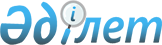 О внесении изменений и дополнения в приказ Министра сельского хозяйства Республики Казахстан от 30 июня 2015 года № 6-3/597 "Об утверждении Правил субсидирования стоимости услуг по подаче воды сельскохозяйственным товаропроизводителям"Приказ Министра сельского хозяйства Республики Казахстан от 14 июля 2023 года № 262. Зарегистрирован в Министерстве юстиции Республики Казахстан 19 июля 2023 года № 33113
      ПРИКАЗЫВАЮ:
      1. Внести в приказ Министра сельского хозяйства Республики Казахстан от 30 июня 2015 года № 6-3/597 "Об утверждении Правил субсидирования стоимости услуг по подаче воды сельскохозяйственным товаропроизводителям" (зарегистрирован в Реестре государственной регистрации нормативных правовых актов № 12714) следующие изменения и дополнение:
      в Правилах субсидирования стоимости услуг по подаче воды сельскохозяйственным товаропроизводителям, утвержденных указанным приказом:
      в пункте 2:
      подпункт 12) исключить;
      дополнить подпунктом 12-1) следующего содержания:
      "12-1) кадастровый номер орошаемого поля – присваиваемый уникальный код орошаемого поля, предназначенный для определения его местонахождения (идентификации) с использованием данных дистанционного зондирования Земли;";
      пункт 5 изложить в следующей редакции: 
      "5. Размер выделяемых субсидии на 1 (один) кубический метр (далее – м3) поставленной воды устанавливается дифференцированно, в процентном отношении от тарифов, утвержденных в соответствии с Законом Республики Казахстан "О естественных монополиях" (далее – Закон о естественных монополиях), для СХТП (услугополучателей) соответствующим территориальным департаментом Комитета по регулированию естественных монополий Министерства национальной экономики Республики Казахстан согласно размерам субсидий на 1 (один) м3 приобретенной поливной воды, указанным в пункте 10 настоящих Правил.
      Для получения субсидий СХТП (услугополучатели) оплачивают вододателю полную стоимость, либо разницу между действующим тарифом и субсидируемой частью тарифа, а остальную разницу СХТП (услугополучатели) оплачивают вододателю после получения субсидий. При этом все условия оплаты субсидий прописываются в договоре между вододателем и СХТП (услугополучателями).";
      в пункте 9:
      подпункт 4) изложить в следующей редакции:
      "4) подтверждении затрат на приобретение услуг по подаче поливной воды в результате информационного взаимодействия ГИСС и информационной системы по приему и обработке электронных счетов-фактур (далее – ИС ЭСФ) (наличие соответствующей электронной счет-фактуры вододателя).
      Не допускается отзыв, аннулирование и корректировка электронных счетов-фактур, использованных для получения субсидий.
      Электронная счет-фактура запрашивается из ИС ЭСФ в режиме "запрос-ответ" с подтверждением контрагента в ИС ЭСФ до подачи заявки в ГИСС (запрошенная электронная счет-фактура автоматически блокируется в ИС ЭСФ при подтверждении использования электронной счет-фактуры для получения субсидий).
      В случаях отзыва, аннулирования и корректировки электронных счетов-фактур, использованных для получения субсидий, СХТП (услугополучатель) возвращает полученные субсидии в Управление (услугодателю).";
      подпункт 5) исключить;
      пункт 10 изложить в следующей редакции: 
      "10. Размер субсидии на 1 (один) м3 приобретенной поливной воды при поверхностном поливе составляет:
      1) для рисовых культур – 50 (пятьдесят) процентов (далее – %) от тарифа без налога на добавленную стоимость (далее – НДС);
      2) для многолетних кормовых культур, возделываемых с применением системы лиманного орошения с механизированным водоподъемом в Атырауской, Актюбинской и Западно-Казахстанской областях – 85% от тарифа без НДС.
      При поливе без применения водосберегающих технологий (капельное, дождевание (фронтальное, круговое, барабанное), сплинкерное), размер субсидии на 1 (один) м3 приобретенной поливной воды устанавливается дифференцированно, в % отношении от тарифов (без НДС), независимо от способа подачи воды и составляет:
      При поливе с применением водосберегающих технологий (капельное, дождевание (фронтальное, круговое, барабанное), сплинкерное), размер субсидии на 1 (один) м3 приобретенной поливной воды устанавливается дифференцированно, в % отношении от тарифов (без НДС), независимо от способа подачи воды и составляет:
      Размер субсидии на 1 (один) м3 приобретенной поливной воды рассчитывается по следующей формуле:
      S = T*на %, в соответствии с утвержденными размерами тарифов,
      где:
      S – размер субсидии в тенге на м3 приобретенной поливной воды;
      T – утвержденный тариф (без НДС) тенге на м3.";
      приложение 1 к указанным Правилам изложить в новой редакции согласно приложению к настоящему приказу.
      2. Департаменту земледелия Министерства сельского хозяйства Республики Казахстан в установленном законодательством порядке обеспечить:
      1) государственную регистрацию настоящего приказа в Министерстве юстиции Республики Казахстан;
      2) размещение настоящего приказа на интернет-ресурсе Министерства сельского хозяйства Республики Казахстан после его официального опубликования.
      3. Контроль за исполнением настоящего приказа возложить на курирующего вице-министра сельского хозяйства Республики Казахстан.
      4. Настоящий приказ вводится в действие с 1 января 2024 года, за исключением абзаца четвертого пункта 1 настоящего приказа, который вводится в действие по истечении десяти календарных дней после дня его первого официального опубликования. Заявка на получение субсидий на услуги по подаче воды за _________ месяц 20__ года
      1. Сельскохозяйственный товаропроизводитель __________________________       ___________________________________________________________________.       (наименование, фамилия, имя, отчество (при его наличии), контактный телефон)       `2. Сведения о заявителе:       1) адрес заявителя ____________________________________________________;                               (индекс, город, район, область, улица, дом, телефон)       2) реквизиты заявителя _________________________________________________;       (для физических лиц – индивидуальный идентификационный номер, для юридических лиц – бизнес-идентификационный номер (далее – БИН), фамилия, имя, отчество (при его наличии) и индивидуальный идентификационный номер первого руководителя)       3) уведомление о начале деятельности в качестве индивидуального предпринимателя – для физического лица ______________________________________________________;       4) категория субъекта предпринимательства ______________________________;       5) код по общему классификатору видов экономической деятельности (ОКЭД)       _____________________________________________________________________.       3. Идентификационный и (или) правоустанавливающий документ на земельный участок, принадлежащий заявителю на правах землепользования или частной собственности. 
      Площадь орошаемого поля не превышает площадь земельных участков сельскохозяйственного назначения, принадлежащих данному СХТП (услугополучателю) на праве землепользования и (или) частной собственности.       4. Сведения об источнике орошения:       1) наименование источника ______________________________________;                   (река, родник, оросительная система, распределитель, водовыдел)       2) тариф вододателя (в тенге) ____________________________________;       3) копия договора с вододателем о представлении услуг по подаче воды       ______________________________________________________________;       4) наименование прибора учета либо измерительного прибора и установки, внесенного в реестр государственной системы обеспечения единства измерений, номер и дата акта ввода водосберегающих технологий _____________________________       _______________________________________________________________.       5. Объем водопотребления поливной воды по видам возделываемых сельскохозяйственных культур:
      продолжение таблицы
      продолжение таблицы
      продолжение таблицы
      6. Информация о наличии текущего счета:       1) реквизиты банковского счета в банке второго уровня для получения субсидий       _____________________________________________________________;       2) банковский идентификационный код __________________________;       3) корреспондирующий счет ____________________________________;       4) БИН ______________________________________________________;       5) код бенефициара ___________________________________________.       7. Первичные платежные документы на полученную поливную воду _____________.                                                 (номер платежного документа)       Подтверждаю достоверность представленной информации, осведомлен об ответственности за предоставление недостоверных сведений в соответствии с законодательством Республики Казахстан и даю согласие на использование сведений, составляющих охраняемую законом тайну, на сбор, обработку персональных данных.|       Подписано и отправлено заявителем в _______ часов "__" _____20__года:       Данные из электронной цифровой подписи (далее – ЭЦП)       Дата и время подписания ЭЦП       Уведомление о принятии заявки       Заявка принята в______ часов "__" _____20__года:       Данные из ЭЦП Дата и время подписания ЭЦП
					© 2012. РГП на ПХВ «Институт законодательства и правовой информации Республики Казахстан» Министерства юстиции Республики Казахстан
				
Наименование
2024 год
2025 год
с 2026 года
до 2,0 (двух) тенге на м3
50%
40%
30%
от 2,01 (двух целых одной сотой) до 4,0 (четырех) тенге на м3
55%
45%
35%
от 4,01 (четырех целых одной сотой) до 9,0 (девяти) тенге на м3
60%
50%
40%
от 9,01(девяти целых одной сотой) до 15,0 (пятнадцати) тенге на м3
65%
55%
45%
от 15,01 (пятнадцати целых одной сотой) до 20,0 (двадцати) тенге на м3
70%
60%
50%
свыше 20 (двадцати) тенге на м3
75%
65%
55%
до 2,0 (двух) тенге на м3
60%
от 2,01 (двух целых одной сотой) до 4,0 (четырех) тенге на м3
65%
от 4,01 (четырех целых одной сотой) до 9,0 (девяти) тенге на м3
70%
от 9,01 (девяти целых одной сотой) до 15,0 (пятнадцати) тенге на м3
75%
от 15,01 (пятнадцати целых одной сотой) до 20,0 (двадцати) тенге на м3
80%
свыше 20 (двадцати) тенге на м3
85%
      Министр сельского хозяйстваРеспублики Казахстан 

Е. Карашукеев

      "СОГЛАСОВАН"Агентство по защите иразвитию конкуренцииРеспублики Казахстан

      "СОГЛАСОВАН"Министерство финансовРеспублики Казахстан

      "СОГЛАСОВАН"Министерство национальной экономикиРеспублики Казахстан

      "СОГЛАСОВАН"Министерство цифровогоразвития, инноваций иаэрокосмической промышленностиРеспублики Казахстан

      "СОГЛАСОВАН"Министерство экологии иприродных ресурсовРеспублики Казахстан
Приложение к приказу
Министр сельского хозяйства
Республики Казахстан
от 14 июля 2023 года № 262Приложение 1
к Правилам субсидирования
стоимости услуг по подаче
воды сельскохозяйственным
товаропроизводителямФормаВ __________________________
(местный исполнительный орган
области, городов Астаны,
Алматы и Шымкента)
 от _________________________
(наименование юридического
лица или фамилия, имя,
отчество (при его наличии)
физического лица)
№ п/п
Кадастровый номер орошаемого поля
Площадь, гектар (далее – га)
Площадь, гектар (далее – га)
Целевое назначение
Наименование собственника земельного участка или землепользователя
№ п/п
Кадастровый номер орошаемого поля
всего
в том числе орошаемый
Целевое назначение
Наименование собственника земельного участка или землепользователя
1
2
3
4
5
6
Засеваемая культура
Площадь посева, га
в том числе по способам полива:
в том числе по способам полива:
в том числе по способам полива:
в том числе по способам полива:
в том числе по способам полива:
в том числе по способам полива:
Засеваемая культура
Площадь посева, га
поверхностный полив, га
капельное (подпочвенное) орошение, га
дождевальная машина кругового действия, га
дождевальная машина фронтального действия, га
дождевальная машина барабанного типа, га
спринклерная система орошения, га
объем водопотребления, тысяч кубических метров (далее – м3)
объем водопотребления, тысяч кубических метров (далее – м3)
объем водопотребления, тысяч кубических метров (далее – м3)
объем водопотребления, тысяч кубических метров (далее – м3)
объем водопотребления, тысяч кубических метров (далее – м3)
объем водопотребления, тысяч кубических метров (далее – м3)
объем водопотребления, тысяч кубических метров (далее – м3)
объем водопотребления, тысяч кубических метров (далее – м3)
объем водопотребления, тысяч кубических метров (далее – м3)
поверхностный полив
поверхностный полив
поверхностный полив
капельное (подпочвенное) орошение
капельное (подпочвенное) орошение
капельное (подпочвенное) орошение
дождевальная машина кругового действия
дождевальная машина кругового действия
дождевальная машина кругового действия
площадь, га
удельная норма водопотребления, м3/га
объем водопотребления, м3/га
площадь, га
удельная норма водопотребления, м3/га
объем водопотребления, м3/га
площадь, га
удельная норма водопотребления, м3/га
объем водопотребления, м3/га
объем водопотребления, м3
объем водопотребления, м3
объем водопотребления, м3
объем водопотребления, м3
объем водопотребления, м3
объем водопотребления, м3
объем водопотребления, м3
объем водопотребления, м3
объем водопотребления, м3
дождевальная машина фронтального действия
дождевальная машина фронтального действия
дождевальная машина фронтального действия
дождевальная машина барабанного типа
дождевальная машина барабанного типа
дождевальная машина барабанного типа
спринклерная система орошения
спринклерная система орошения
спринклерная система орошения
площадь, га
удельная норма водопотребления, м3/га
объем водопотребления, м3/га
площадь, га
удельная норма водопотребления, м3/га
объем водопотребления, м3/га
площадь, га
удельная норма водопотребления, м3/га
объем водопотребления, м3/га
для многолетних кормовых культур, возделываемых с применением системы лиманного орошения с механизированным водоподъемом в Атырауской, Актюбинской и Западно-Казахстанской областей, м3
для многолетних кормовых культур, возделываемых с применением системы лиманного орошения с механизированным водоподъемом в Атырауской, Актюбинской и Западно-Казахстанской областей, м3
для многолетних кормовых культур, возделываемых с применением системы лиманного орошения с механизированным водоподъемом в Атырауской, Актюбинской и Западно-Казахстанской областей, м3
площадь, га
удельная норма водопотребления, м3/га
объем водопотребления, м3/га